Rzeczpospolita Polska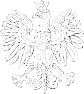 Wniosek o udostępnienie danych jednostkowych z rejestru mieszkańców oraz rejestru PESELInstrukcja wypełniania w 3 krokach1.Pola wyboru zaznaczaj	lub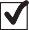 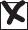 Wypełniaj kolorem czarnym lub niebieskimDane organu, do którego kierowany jest wniosekNazwa organuDane wnioskodawcyNazwiskoImię (imiona)Nazwa TelefonFax E-mailTyp wnioskuWniosek o udostępnienie danych z rejestru mieszkańców z rejestru PESELUlicaNr domuAdreskorespondencyjnyNr lokaluKod pocztowy	–	Miejscowość                      Kraj      Adres elektroniczny)                       Adres skrytki ePUAP	Dane pełnomocnika wnioskodawcyNazwiskoImię (imiona)Nazwa TelefonFax E-mailUlicaNr domuAdreskorespondencyjnyNr lokaluKod pocztowy		–	Miejscowość                    Kraj        Adres elektroniczny)            Adres skrytki ePUAPDane osoby, której wniosek dotyczyWnioskodawca wskazuje jedynie te dane o osobie, której wniosek dotyczy, które są mu znane i które pozwolą na jej wyszukanie we wskazanym rejestrzeNazwisko Poprzednie nazwisko Nazwisko rodowe Imię(imiona)Nr PESELData urodzeniaMiejsce urodzeniaImię ojca Imię matkiSeria i nr dowoduosobistego Inne daneUlicaNr domuOstatnie znane miejsce zameldowaniaNr lokaluKod pocztowy	–Zakres żądanych danych o osobie wskazanej w pkt 4adres zameldowania na pobyt stałyMiejscowośćadres zameldowania na pobyt czasowyinnePełny zakres danych gromadzonych w rejestrze PESEL, rejestrze mieszkańców określony został w art. 8 ustawy z dnia 24 września 2010 r.o ewidencji ludnościUzasadnienie potrzeby uzyskania danychPotrzeba uzyskania danych może wynikać z interesu faktycznego lub interesu prawnego. W przypadku powołania się na interes prawny wnioskodawca jest zobowiązany wskazać podstawę prawną, z której wywodzi uprawnienie do żądania udostępnienia danych innej osoby i załączyć dokumenty potwierdzające ten interes. Przykładowe sytuacje wskazujące na posiadanie interesu prawnego to: dochodzenie wierzytelności, zobowiązanie sądu do wskazania danych osoby poszukiwanej, trwające postępowanie sądowe.Załącznikidowód uiszczenia opłaty za udostępnienie danych Nie dotyczy podmiotów wymienionych w art. 46 ust. 1 ww. ustawydokument stwierdzający udzielenie pełnomocnictwa wraz z dowodem uiszczenia opłaty skarbowej za jego złożenie	Dotyczy sytuacji, gdy wnioskodawca działa przez pełnomocnikaInneDotyczy w szczególności gdy potrzeba uzyskania danych wynika z interesu prawnegoOświadczenia, podpisyZobowiązuję się do wykorzystania uzyskanych danych wyłącznie do realizacji celu wykazanego w pkt 6 wnioskuData wypełnienia wniosku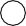 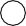 Podpis wnioskodawcy lub pełnomocnika)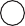 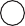 